                                                                                                          IQAC/2018/26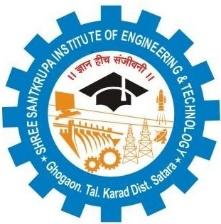                                                  Shree Santkrupa Shikshan  Sanstha’sShree Santkrupa Institute of Engineering and Technology (B. Tech)                                           Ghogaon (Shivajinagar), Tal-karad, Dist-Satara                                                                                                                                       Date-__/__/20__ New Purchase RequirementTo, The Principal,S.I.E.T. Ghogaon.Subject: Regarding New Purchase RequirementDear Sir/Madam,With reference to above subject, following listed are some of the requirements for our department kindly sanction the total approximate cost for the same.Academic Year: 20	 	Summary of Material requiredKindly do the needful. Thanking You.                                                                                                                                    Yours Truly, ________________________ HOD (_________Department)Sr.No.Name ofLab/Classroom/Event/VenueDetails of RequirementsQuantityApproximate CostRemarks (if any)1.2.3.4.5.Sr.No.ParticularsQuantity123